Quinoa-Burger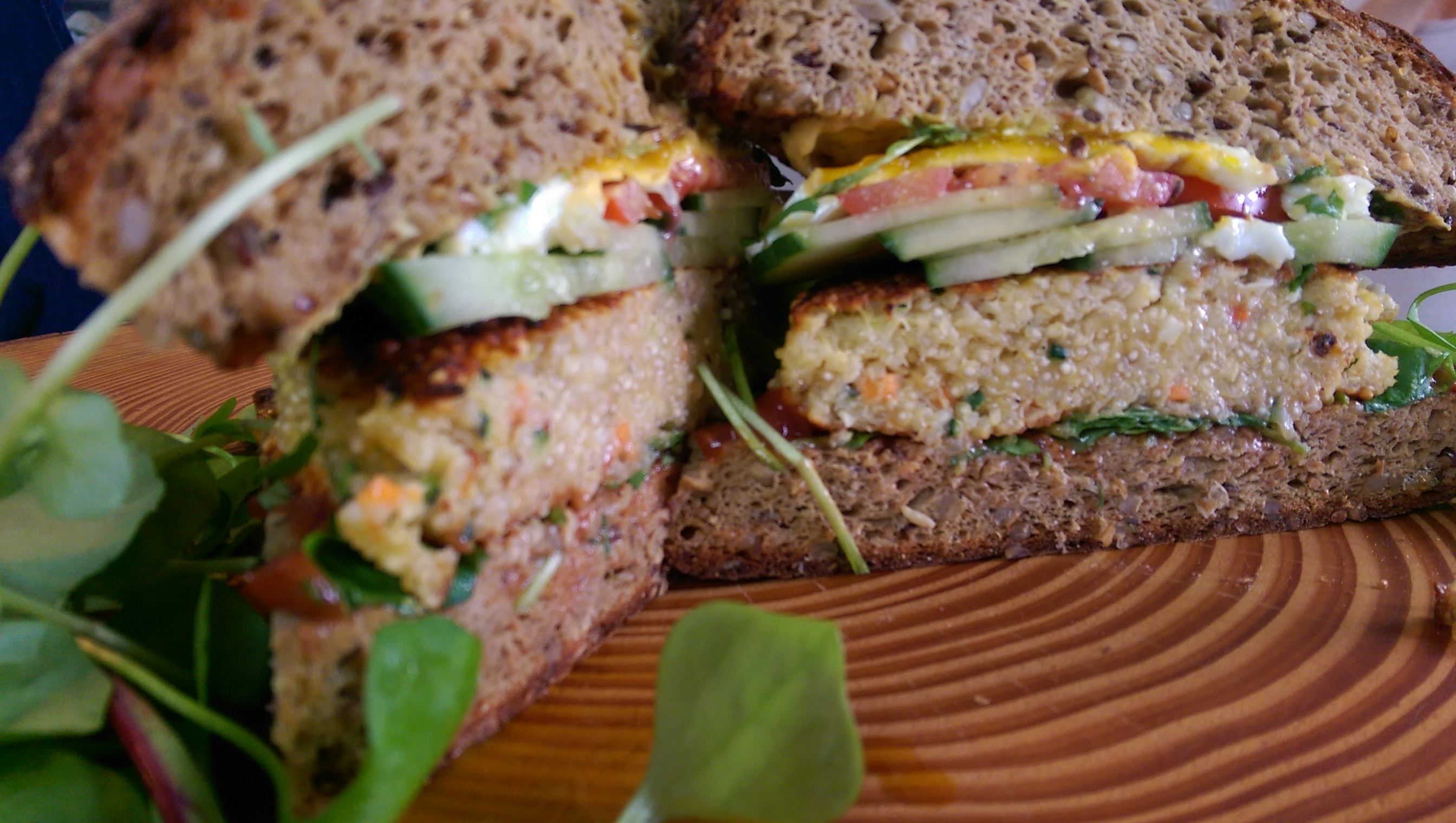 Zutaten für 4 Personen:

1 Brot eurer Wahl zum horizontal Aufschneiden
100g	feine Gemüsewürfel
4	Eier
300g	gekochter Quinoa
6 Prisen 	Salz
100g	Potulak
300g	Mehl
200g	geriebener Bergkäse

Zubereitung:Für den Burger-Paddy:Den Quinoa wie Reis bissfest kochen und mit kaltem Wasser abschrecken.
in der Zeit die feinen Gemüsewürfel schneiden.
Dann Alles zusammenfügen und gut durchkneten.
Mit Hilfe einer Kelle einen Paddy formen und anbraten. Danach nur noch im Ofen 5min bei 140°C zu
Ende garen.

Der Belag:Ein Brot eurer Wahl horizontal aufschneiden und in den Maßen passend zum Paddy bleiben.
Das Brot in der Pfanne anrösten.
Belegen könnt Ihr den Burger wie Ihr wollt. Wir haben uns für eine klassisch amerikanische Variante entschieden. Gurke, Tomate, und Setzei (eine Art Spiegelei).
